Almond and Walnut comboRecipe by Stanford Health Improvement Program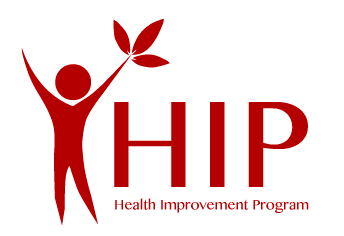 IngredientsDirections